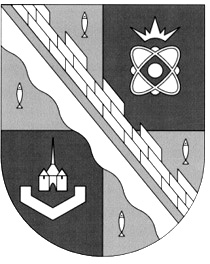                            администрация МУНИЦИПАЛЬНОГО ОБРАЗОВАНИЯ                                             СОСНОВОБОРСКИЙ ГОРОДСКОЙ ОКРУГ  ЛЕНИНГРАДСКОЙ ОБЛАСТИ                             постановление                                                    от 18/05/2023 № 1383О внесении изменений в муниципальную программу«Развитие информационного общества в Сосновоборскомгородском округе на 2014-2025 годы»В соответствии с решением совета депутатов Сосновоборского городского округа от 29.03.2023 № 57 «О внесении изменений в решение Совета депутатов от 14.12.2022 г. № 127 «О бюджете Сосновоборского городского округа на 2023 год и на плановый период 2024 и 2025 годов», в целях реализации муниципальной программы Сосновоборского городского округа, администрация Сосновоборского городского округа п о с т а н о в л я е т:1. Утвердить прилагаемые изменения, которые вносятся в муниципальную программу «Развитие информационного общества в Сосновоборском городском округе на                 2014-2025 годы», утвержденную постановлением администрации Сосновоборского городского округа от 18.10.2013 № 2624 (с изменениями от 29.03.2023 № 833).2. Общему отделу администрации (Смолкина М.С.) обнародовать настоящее постановление на электронном сайте городской газеты «Маяк».3. Отделу по связям с общественностью (пресс-центр) комитета по общественной безопасности и информации (Бастина Е.А.) разместить настоящее постановление на официальном сайте Сосновоборского городского округа.4. Настоящее постановление вступает в силу со дня официального обнародования.5. Контроль исполнения настоящего постановления возложить на заместителя главы администрации по безопасности, правопорядку и организационным вопросам Рахматова А.Ю.Глава Сосновоборского городского округа					    М.В.ВоронковУТВЕРЖДЕНЫ постановлением администрации Сосновоборского городского округаот 18/05/2023 № 1383(Приложение)Изменения,которые вносятся в муниципальную программу «Развитие информационного общества в Сосновоборском городском округе на 2014-2025 годы», утвержденную постановлением администрации Сосновоборского городского округа от 18.10.2013 № 2624В Паспорте муниципальной программы Сосновоборского городского округа «Развитие информационного общества в Сосновоборском городском округе на 2014-2025 годы» (далее – муниципальная программа) раздел «Финансовое обеспечение муниципальной программы, в том числе по годам реализации» изложить в следующей редакции:Приложение 2 к Программе изложить в следующей редакции:Приложение 2к муниципальной программе Сосновоборского городского округа«Развитие информационного общества в Сосновоборском городском округе на 2014-2025 годы»ПРИЛОЖЕНИЕ 2. Сведения о показателях (индикаторах) муниципальной программы и их значенияхПриложение 3 к Программе изложить в следующей редакции:Приложение 3к муниципальной программе Сосновоборского городского округа«Развитие информационного общества в Сосновоборском городском округе на 2014-2025 годы»ПРИЛОЖЕНИЕ 3. План реализации муниципальной программыПриложение 5 к Программе изложить в следующей редакции:Приложение 5к муниципальной программе Сосновоборского городского округа«Развитие информационного общества в Сосновоборском городском округе на 2014-2025 годы»ПРИЛОЖЕНИЕ 5. Детальный план реализации муниципальной программы на 2023 годФинансовое обеспечение  муниципальной программы, в том числе по годам реализации:Общий объем ресурсного обеспечения реализации муниципальной программы составляет 228041,46430 тыс. рублей, в том числе:Общий объем ресурсного обеспечения реализации муниципальной программы составляет 228041,46430 тыс. рублей, в том числе:Финансовое обеспечение  муниципальной программы, в том числе по годам реализации:ГодОбщий объем ресурсного обеспечения реализации муниципальной программыФинансовое обеспечение  муниципальной программы, в том числе по годам реализации:201411870,94661Финансовое обеспечение  муниципальной программы, в том числе по годам реализации:201513998,24660Финансовое обеспечение  муниципальной программы, в том числе по годам реализации:201612905,99180Финансовое обеспечение  муниципальной программы, в том числе по годам реализации:201715814,23303Финансовое обеспечение  муниципальной программы, в том числе по годам реализации:201819102,26670Финансовое обеспечение  муниципальной программы, в том числе по годам реализации:201922465,30300Финансовое обеспечение  муниципальной программы, в том числе по годам реализации:202025411,17203Финансовое обеспечение  муниципальной программы, в том числе по годам реализации:202123330,93953Финансовое обеспечение  муниципальной программы, в том числе по годам реализации:202223150,61100Финансовое обеспечение  муниципальной программы, в том числе по годам реализации:202320646,12200Финансовое обеспечение  муниципальной программы, в том числе по годам реализации:202419476,45100Финансовое обеспечение  муниципальной программы, в том числе по годам реализации:202519869,18100Финансовое обеспечение  муниципальной программы, в том числе по годам реализации:итого228041,46430№ п/пПоказатель (индикатор)(наименование)Показатель (индикатор)(наименование)Единица измеренияЗначения показателей (индикаторов)Значения показателей (индикаторов)Значения показателей (индикаторов)Значения показателей (индикаторов)№ п/пПоказатель (индикатор)(наименование)Показатель (индикатор)(наименование)Единица измеренияБазовый период20232024202512345678Муниципальная программа «Развитие информационного общества в Сосновоборском городском округе на 2014-2025 годы»Муниципальная программа «Развитие информационного общества в Сосновоборском городском округе на 2014-2025 годы»Муниципальная программа «Развитие информационного общества в Сосновоборском городском округе на 2014-2025 годы»Муниципальная программа «Развитие информационного общества в Сосновоборском городском округе на 2014-2025 годы»Муниципальная программа «Развитие информационного общества в Сосновоборском городском округе на 2014-2025 годы»Муниципальная программа «Развитие информационного общества в Сосновоборском городском округе на 2014-2025 годы»Муниципальная программа «Развитие информационного общества в Сосновоборском городском округе на 2014-2025 годы»1Процент модернизируемых автоматизированных рабочих местплановое значение%1515151Процент модернизируемых автоматизированных рабочих местфактическое значение%2Повышения уровня информационной открытости местной властиплановое значение%6464642Повышения уровня информационной открытости местной властифактическое значение%3Численность муниципальных служащих, обязанных в соответствии с законодательством пройти переподготовку и (или) курсы повышения квалификацииплановое значениечел.5060403Численность муниципальных служащих, обязанных в соответствии с законодательством пройти переподготовку и (или) курсы повышения квалификациифактическое значениечел.Процессная частьПроцессная частьПроцессная частьПроцессная частьПроцессная частьПроцессная частьПроцессная часть1Комплекс процессных мероприятий «Электронный муниципалитет»Комплекс процессных мероприятий «Электронный муниципалитет»Комплекс процессных мероприятий «Электронный муниципалитет»Комплекс процессных мероприятий «Электронный муниципалитет»Комплекс процессных мероприятий «Электронный муниципалитет»Комплекс процессных мероприятий «Электронный муниципалитет»Комплекс процессных мероприятий «Электронный муниципалитет»1.1Доля обеспеченности лицензионным системным, прикладным и специальным ПО для информационных систем, созданных в рамках муниципальной программыплановое значение%1001001001.1Доля обеспеченности лицензионным системным, прикладным и специальным ПО для информационных систем, созданных в рамках муниципальной программыфактическое значение%1.2Доля обновленного компьютерного, серверного, сетевого, инженерного, периферийного оборудованияплановое значение%1515151.2Доля обновленного компьютерного, серверного, сетевого, инженерного, периферийного оборудованияфактическое значение%1.3Доля жителей городов – участников проекта «Умные города Ленинградской области» в возрасте старше 14 лет, имеющих возможность участвовать в принятии решений по вопросам городского развития с использованием цифровых технологийплановое значение%5560651.3Доля жителей городов – участников проекта «Умные города Ленинградской области» в возрасте старше 14 лет, имеющих возможность участвовать в принятии решений по вопросам городского развития с использованием цифровых технологийфактическое значение%2Комплекс процессных мероприятий «Власть и общество»Комплекс процессных мероприятий «Власть и общество»Комплекс процессных мероприятий «Власть и общество»Комплекс процессных мероприятий «Власть и общество»Комплекс процессных мероприятий «Власть и общество»Комплекс процессных мероприятий «Власть и общество»Комплекс процессных мероприятий «Власть и общество»2.1Выполнение мероприятий утвержденного плана по повышению уровня удовлетворенности населения информационной открытостью властиплановое значение%1001001002.1Выполнение мероприятий утвержденного плана по повышению уровня удовлетворенности населения информационной открытостью властифактическое значение%2.2Бесперебойное вещание на частоте 103.0 FM МБУ «ТРК «БАЛТИЙСКИЙ БЕРЕГ»плановое значениечас.23,5 (в сутки)23,5 (в сутки)23,5 (в сутки)2.2Бесперебойное вещание на частоте 103.0 FM МБУ «ТРК «БАЛТИЙСКИЙ БЕРЕГ»фактическое значениечас.2.3Бесперебойное вещание по проводному радио в рамках радиопрограммы «Радио Россия»плановое значениечас.96 (в год)96 (в год)96 (в год)2.3Бесперебойное вещание по проводному радио в рамках радиопрограммы «Радио Россия»фактическое значениечас.3Комплекс процессных мероприятий «Профессиональная переподготовка и повышение квалификации муниципальных служащих, замещающих должности в отраслевых (функциональных) органах администрации муниципального образования Сосновоборский городской округ Ленинградской области на 2017 – 2025 годы»Комплекс процессных мероприятий «Профессиональная переподготовка и повышение квалификации муниципальных служащих, замещающих должности в отраслевых (функциональных) органах администрации муниципального образования Сосновоборский городской округ Ленинградской области на 2017 – 2025 годы»Комплекс процессных мероприятий «Профессиональная переподготовка и повышение квалификации муниципальных служащих, замещающих должности в отраслевых (функциональных) органах администрации муниципального образования Сосновоборский городской округ Ленинградской области на 2017 – 2025 годы»Комплекс процессных мероприятий «Профессиональная переподготовка и повышение квалификации муниципальных служащих, замещающих должности в отраслевых (функциональных) органах администрации муниципального образования Сосновоборский городской округ Ленинградской области на 2017 – 2025 годы»Комплекс процессных мероприятий «Профессиональная переподготовка и повышение квалификации муниципальных служащих, замещающих должности в отраслевых (функциональных) органах администрации муниципального образования Сосновоборский городской округ Ленинградской области на 2017 – 2025 годы»Комплекс процессных мероприятий «Профессиональная переподготовка и повышение квалификации муниципальных служащих, замещающих должности в отраслевых (функциональных) органах администрации муниципального образования Сосновоборский городской округ Ленинградской области на 2017 – 2025 годы»Комплекс процессных мероприятий «Профессиональная переподготовка и повышение квалификации муниципальных служащих, замещающих должности в отраслевых (функциональных) органах администрации муниципального образования Сосновоборский городской округ Ленинградской области на 2017 – 2025 годы»3.1Обеспечение должностного роста муниципальных служащих на основе их профессионализма и деловых профессиональных качеств, формирование кадрового резерваплановое значение%1001001003.1Обеспечение должностного роста муниципальных служащих на основе их профессионализма и деловых профессиональных качеств, формирование кадрового резервафактическое значение%Наименование муниципальной программы, подпрограммы муниципальной программы, структурного элемента муниципальной программыОтветственный исполнитель, соисполнитель, участник Годы реализацииОценка расходов (тыс. руб., в ценах соответствующих лет)Оценка расходов (тыс. руб., в ценах соответствующих лет)Оценка расходов (тыс. руб., в ценах соответствующих лет)Оценка расходов (тыс. руб., в ценах соответствующих лет)Оценка расходов (тыс. руб., в ценах соответствующих лет)Наименование муниципальной программы, подпрограммы муниципальной программы, структурного элемента муниципальной программыОтветственный исполнитель, соисполнитель, участник Годы реализацииВсегоФедеральный бюджетОбластной бюджет Ленинградской областиМестные бюджетыПрочие источники12345678Муниципальная программаОтдел информационных технологий и защиты информации201411870,946610,0000011870,94661Муниципальная программаОтдел информационных технологий и защиты информации201513998,246600,0000013998,24660Муниципальная программаОтдел информационных технологий и защиты информации201612905,991800,0000012905,99180Муниципальная программаОтдел информационных технологий и защиты информации201715814,23303448,8165315365,41650Муниципальная программаОтдел информационных технологий и защиты информации201819102,266700,0000019102,26670Муниципальная программаОтдел информационных технологий и защиты информации201922465,303002250,0000020215,30300Муниципальная программаОтдел информационных технологий и защиты информации202025411,172030,0000025411,17203Муниципальная программаОтдел информационных технологий и защиты информации202123330,939530,0000023330,93953Муниципальная программаОтдел информационных технологий и защиты информации202223150,61100789,9250022360,68600Муниципальная программаОтдел информационных технологий и защиты информации202320646,122000,0000020646,12200Муниципальная программаОтдел информационных технологий и защиты информации202419476,451000,0000019476,45100Муниципальная программаОтдел информационных технологий и защиты информации202519869,181000,0000019869,18100Итого228041,464303488,74153224552,72277Проектная частьПроектная частьПроектная частьПроектная частьПроектная частьПроектная частьПроектная частьПроектная частьРеализация проектов не предусмотренаРеализация проектов не предусмотренаРеализация проектов не предусмотренаРеализация проектов не предусмотренаРеализация проектов не предусмотренаРеализация проектов не предусмотренаРеализация проектов не предусмотренаРеализация проектов не предусмотренаПроцессная частьПроцессная частьПроцессная частьПроцессная частьПроцессная частьПроцессная частьПроцессная частьПроцессная частьКомплекс процессных мероприятий«Электронный муниципалитет»Отдел информационных технологий и защиты информации20233503,910003503,91000Комплекс процессных мероприятий«Электронный муниципалитет»Отдел информационных технологий и защиты информации20243644,010003644,01000Комплекс процессных мероприятий«Электронный муниципалитет»Отдел информационных технологий и защиты информации20253789,770003789,77000Мероприятия по приобретению и обслуживанию информационно-аналитических систем, предназначенных для предоставления муниципальных услуг и исполнения муниципальных функций в электронном видеОтдел информационных технологий и защиты информации20232649,750002649,75000Мероприятия по приобретению и обслуживанию информационно-аналитических систем, предназначенных для предоставления муниципальных услуг и исполнения муниципальных функций в электронном видеОтдел информационных технологий и защиты информации20242355,340002355,34000Мероприятия по приобретению и обслуживанию информационно-аналитических систем, предназначенных для предоставления муниципальных услуг и исполнения муниципальных функций в электронном видеОтдел информационных технологий и защиты информации20252449,554002449,55400Мероприятия по развитию технологической инфраструктуры электронного муниципалитетаОтдел информационных технологий и защиты информации2023854,16000854,16000Мероприятия по развитию технологической инфраструктуры электронного муниципалитетаОтдел информационных технологий и защиты информации20241288,670001288,67000Мероприятия по развитию технологической инфраструктуры электронного муниципалитетаОтдел информационных технологий и защиты информации20251340,216001340,21600Мероприятия по созданию (внедрению) цифровой платформы вовлечения граждан в решение вопросов городского развития в рамках осуществления мониторинга качества государственных и муниципальных услуг «Активный горожанин»Отдел информационных технологий и защиты информации20230,000000,00000Мероприятия по созданию (внедрению) цифровой платформы вовлечения граждан в решение вопросов городского развития в рамках осуществления мониторинга качества государственных и муниципальных услуг «Активный горожанин»Отдел информационных технологий и защиты информации20240,000000,00000Мероприятия по созданию (внедрению) цифровой платформы вовлечения граждан в решение вопросов городского развития в рамках осуществления мониторинга качества государственных и муниципальных услуг «Активный горожанин»Отдел информационных технологий и защиты информации20250,000000,00000Комплекс процессных мероприятий «Власть и общество»Отдел по связям с общественностью (пресс-центр)202316772,2120016772,21200Комплекс процессных мероприятий «Власть и общество»Отдел по связям с общественностью (пресс-центр)202415280,1810015280,18100Комплекс процессных мероприятий «Власть и общество»Отдел по связям с общественностью (пресс-центр)202515505,0610015505,06100Мероприятия по организации освещения в печатных и электронных СМИ, в сети Интернет деятельности органов местного самоуправления. Отдел по связям с общественностью (пресс-центр)20234600,000004600,00000Мероприятия по организации освещения в печатных и электронных СМИ, в сети Интернет деятельности органов местного самоуправления. Отдел по связям с общественностью (пресс-центр)20243710,000003710,00000Мероприятия по организации освещения в печатных и электронных СМИ, в сети Интернет деятельности органов местного самоуправления. Отдел по связям с общественностью (пресс-центр)20253734,400003734,40000Мероприятия по организации публикаций в федеральных, региональных, областных печатных и электронных СМИ. Отдел по связям с общественностью (пресс-центр)2023532,07800532,07800Мероприятия по организации публикаций в федеральных, региональных, областных печатных и электронных СМИ. Отдел по связям с общественностью (пресс-центр)2024112,00000112,00000Мероприятия по организации публикаций в федеральных, региональных, областных печатных и электронных СМИ. Отдел по связям с общественностью (пресс-центр)2025116,48000116,48000Мероприятия по расширению информационного пространства и каналов коммуникации органов местного самоуправления,Отдел по связям с общественностью (пресс-центр)2023992,73600992,73600Мероприятия по расширению информационного пространства и каналов коммуникации органов местного самоуправления,Отдел по связям с общественностью (пресс-центр)20241030,000001030,00000Мероприятия по расширению информационного пространства и каналов коммуникации органов местного самоуправления,Отдел по связям с общественностью (пресс-центр)20251059,200001059,20000Мероприятия по организации выпуска и распространения имиджевой полиграфической продукцииОтдел по связям с общественностью (пресс-центр)2023765,60000765,60000Мероприятия по организации выпуска и распространения имиджевой полиграфической продукцииОтдел по связям с общественностью (пресс-центр)2024708,00000708,00000Мероприятия по организации выпуска и распространения имиджевой полиграфической продукцииОтдел по связям с общественностью (пресс-центр)2025774,80000774,80000Мероприятия по возмещению выпадающих доходов официального издания (газеты) возникающих при опубликовании и обнародовании муниципальных правовых актов и иной официальной информации в средствах массовой информацииОтдел по связям с общественностью (пресс-центр)20233029,826003029,82600Мероприятия по возмещению выпадающих доходов официального издания (газеты) возникающих при опубликовании и обнародовании муниципальных правовых актов и иной официальной информации в средствах массовой информацииОтдел по связям с общественностью (пресс-центр)20242500,000002500,00000Мероприятия по возмещению выпадающих доходов официального издания (газеты) возникающих при опубликовании и обнародовании муниципальных правовых актов и иной официальной информации в средствах массовой информацииОтдел по связям с общественностью (пресс-центр)20252600,000002600,00000Мероприятия по обеспечению деятельности подведомственного учреждения в сфере радиовещанияОтдел по связям с общественностью (пресс-центр)20236851,972006851,97200Мероприятия по обеспечению деятельности подведомственного учреждения в сфере радиовещанияОтдел по связям с общественностью (пресс-центр)20247220,181007220,18100Мероприятия по обеспечению деятельности подведомственного учреждения в сфере радиовещанияОтдел по связям с общественностью (пресс-центр)20257220,181007220,18100Комплекс процессных мероприятий«Профессиональная переподготовка и повышение квалификации муниципальных служащих, замещающих должности в отраслевых (функциональных) органах администрации муниципального образования Сосновоборский городской округ Ленинградской области на 2017 – 2025 годы»Отдел кадров и спецработы2023370,00000370,00000Комплекс процессных мероприятий«Профессиональная переподготовка и повышение квалификации муниципальных служащих, замещающих должности в отраслевых (функциональных) органах администрации муниципального образования Сосновоборский городской округ Ленинградской области на 2017 – 2025 годы»Отдел кадров и спецработы2024552,26000552,26000Комплекс процессных мероприятий«Профессиональная переподготовка и повышение квалификации муниципальных служащих, замещающих должности в отраслевых (функциональных) органах администрации муниципального образования Сосновоборский городской округ Ленинградской области на 2017 – 2025 годы»Отдел кадров и спецработы2025574,35000574,35000Мероприятия по организации профессиональной переподготовки и курсов повышения квалификации муниципальных служащих администрации Сосновоборского городского округаОтдел кадров и спецработы2023370,00000370,00000Мероприятия по организации профессиональной переподготовки и курсов повышения квалификации муниципальных служащих администрации Сосновоборского городского округаОтдел кадров и спецработы2024552,26000552,26000Мероприятия по организации профессиональной переподготовки и курсов повышения квалификации муниципальных служащих администрации Сосновоборского городского округаОтдел кадров и спецработы2025574,35000574,35000№ п/пНаименование основных мероприятий, ведомственных целевых программ и мероприятийОтветственный за реализациюОжидаемый результат реализации мероприятияОжидаемый результат реализации мероприятияПлан финансирования на 2023 год, тыс. руб.План финансирования на 2023 год, тыс. руб.План финансирования на 2023 год, тыс. руб.План финансирования на 2023 год, тыс. руб.План финансирования на 2023 год, тыс. руб.№ п/пНаименование основных мероприятий, ведомственных целевых программ и мероприятийОтветственный за реализациюЕд. измеренияКоличествоФедеральный бюджетОбластной бюджетМестный бюджетПрочие источникиИТОГО12345678910«Развитие информационного общества в Сосновоборском городском округе на 2014-2025 годы»Отдел информационных технологий и защиты информации20646,1220020646,12200Проектная частьПроектная частьПроектная частьПроектная частьПроектная частьПроектная частьПроектная частьПроектная частьПроектная частьПроектная частьРеализация проектов не предусмотренаРеализация проектов не предусмотренаРеализация проектов не предусмотренаРеализация проектов не предусмотренаРеализация проектов не предусмотренаРеализация проектов не предусмотренаРеализация проектов не предусмотренаРеализация проектов не предусмотренаРеализация проектов не предусмотренаРеализация проектов не предусмотренаПроцессная частьПроцессная частьПроцессная частьПроцессная частьПроцессная частьПроцессная частьПроцессная частьПроцессная частьПроцессная частьПроцессная часть1Комплекс процессных мероприятий«Электронный муниципалитет»Отдел информационных технологий и защиты информации3503,910003503,910001.1Мероприятия по приобретению и обслуживанию информационно-аналитических системОтдел информационных технологий и защиты информации%1002649,750002649,750001.2Мероприятия по развитию технологической инфраструктуры электронного муниципалитетаОтдел информационных технологий и защиты информации%15854,16000854,160001.3Мероприятия по созданию (внедрению) цифровой платформы вовлечения граждан в решение вопросов городского развития в рамках осуществления мониторинга качества государственных и муниципальных услуг «Активный горожанин»Отдел информационных технологий и защиты информации%550,000000,000002Комплекс процессных мероприятий«Власть и общество»Отдел по связям с общественностью (пресс-центр)16772,2120016772,212002.1Мероприятия по организации освещения в печатных и электронных СМИ, в сети Интернет деятельности органов местного самоуправленияОтдел по связям с общественностью (пресс-центр)%1004600,000004600,000002.2Мероприятия по организации публикаций в федеральных, региональных, областных печатных и электронных СМИОтдел по связям с общественностью (пресс-центр)%100532,07800532,078002.3Мероприятия по расширению информационного пространства и каналов коммуникации органов местного самоуправленияОтдел по связям с общественностью (пресс-центр)%100992,73600992,736002.4Мероприятия по организации выпуска и распространения имиджевой полиграфической продукцииОтдел по связям с общественностью (пресс-центр)%100765,60000765,600002.5Мероприятия по возмещению выпадающих доходов официального издания (газеты) возникающих при опубликовании и обнародовании муниципальных правовых актов и иной официальной информации в средствах массовой информацииОтдел по связям с общественностью (пресс-центр)%1003029,826003029,826002.6Мероприятия по обеспечению деятельности подведомственного учреждения в сфере радиовещанияОтдел по связям с общественностью (пресс-центр)часБесперебойное вещание на частоте 103.0 FM  МБУ «ТРК «БАЛТИЙСКИЙ БЕРЕГ» 23,5 в сутки6851,972006851,972002.6Мероприятия по обеспечению деятельности подведомственного учреждения в сфере радиовещанияОтдел по связям с общественностью (пресс-центр)часБесперебойное вещание по проводному радио в рамках радиопрограммы «Радио Россия» 96 в год6851,972006851,972003Комплекс процессных мероприятий«Профессиональная переподготовка и повышение квалификации муниципальных служащих, замещающих должности в отраслевых (функциональных) органах администрации муниципального образования Сосновоборский городской округ Ленинградской области на 2017 – 2025 годы»Отдел кадров и спецработы370,00000370,000003.1Мероприятия по организации профессиональной переподготовки и курсов повышения квалификации муниципальных служащих администрации Сосновоборского городского округаОтдел кадров и спецработы%100370,00000370,00000